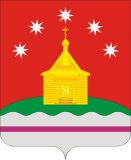 СОВЕТ НАРОДНЫХ ДЕПУТАТОВРОЖДЕСТВЕНСКО-ХАВСКОГО СЕЛЬСКОГО ПОСЕЛЕНИЯНОВОУСМАНСКОГО МУНИЦИПАЛЬНОГО РАЙОНАВОРОНЕЖСКОЙ ОБЛАСТИРЕШЕНИЕот 16 марта 2020 года № 194с. Рождественская ХаваО внесении изменений в решение Совета народных депутатов Рождественско-Хавского сельского поселения Новоусманского муниципального района Воронежской области от 16.11.2017 г. №79 «Об утверждении Правил благоустройства территории Рождественско-Хавского сельского поселения Новоусманского муниципального района Воронежской области»В соответствии с Федеральным законом от 6 октября 2003 года № 131-ФЗ «Об общих принципах организации местного самоуправления в Российской Федерации», и Уставом Рождественско-Хавского сельского поселения Новоусманского муниципального района  Воронежской области, Совет народных депутатов Рождественско-Хавского сельского поселения Новоусманского  муниципального района Воронежской областиРЕШИЛ:1. Внести в решение Совета народных депутатов Рождественско-Хавского сельского поселения Новоусманского  муниципального района Воронежской области от 16.11.2017 г. №79 «Об утверждении Правил благоустройства территории Рождественско-Хавского сельского поселения Новоусманского муниципального района Воронежской области»  (в редакции решений от 17.09.2018 г. №127, от 28.10.2019 г. №170) следующие изменения:1.1. Приложение к решению от 16.11.2017 г. №79 «Правила благоустройства территории Рождественско-Хавского сельского поселения Новоусманского муниципального района Воронежской области» дополнить пунктом  29.1 следующего содержания:«29.1. Содержание территорий садоводческих товариществ.29.1.1. На въезде на территорию садового некоммерческого товарищества (СНТ) должны быть размещены площадки для установки мусоросборников (контейнерные площадки), при этом территория площадки не должна мешать проезду транспорта;29.1.2. СНТ обязано обеспечить регулярный вывоз мусора, согласно заключенному договору с региональным оператором или иными организациями, осуществляющими вывоз и утилизацию мусора в соответствии с утвержденными среднегодовыми нормами накопления мусора;29.1.3. Контейнерная площадка должна иметь с трех сторон ограждение высотой не менее 1,5 метров, асфальтовое или бетонное покрытие с уклоном в сторону проезжей части, а также подъездной путь с твердым покрытием;29.1.4. При обособленном размещении площадки (вдали от проездов) предусматривается возможность удобного подъезда транспорта для очистки контейнеров и наличия разворотных площадок;29.1.5. Председатели садоводческих, огороднических, дачных некоммерческих объединений граждан обязаны обеспечивать:-поддержание садоводами, огородниками, дачниками чистоты и порядка в границах садоводческих, огороднических, дачных некоммерческих объединений;-периодическую уборку и покос сорной растительности в границах садоводческих, огороднических, дачных некоммерческих объединений;29.1.6. На территории садоводческих, огороднических, дачных некоммерческих объединений и в прилегающей зоне запрещается:-организация несанкционированных свалок бытового и хозяйственного мусора, веток и других отходов;-сжигание, а также захоронение мусора на территориях садовых, огородных и дачных земельных участках, земельных участках для размещения имущества общего пользования СНТ и территориях, прилегающих к границам СНТ.»2. Обнародовать настоящее решение на досках  обнародования нормативных правовых актов в здании администрации  Рождественско-Хавского сельского поселения по адресу: Воронежская область, Новоусманский район, с. Рождественская Хава, ул. Советская, д.35,  на информационном  стенде  в здании  МКОУ « Рождественско-Хавская СОШ» по адресу: Воронежская область, Новоусманский район, с. РождественскаяХава, ул. Карла Маркса, д. 82, и на официальном сайте Рождественско-Хавского сельского поселения в сети «Интернет» http://rhavskoe.ru/.3. Контроль за исполнением настоящего решения оставляю за собой.Глава Рождественско-Хавскогосельского поселения	                                                         М.А. БЫКОВСКИЙ